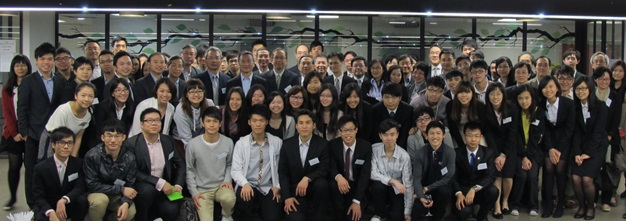 HKU Surveying Alumni AssociationRegistration Form for the Alumni Reunion<Deadline for registration: 1st April 2014>I / We want to reserve __________ places at HK$100 each for the Alumni Reunion organized by the HKU Surveying Alumni Association on 3rd April 2014 (Thursday) 6:00 p.m. – 8:00 p.m. at the Studio, 5/F, Knowles Building, HKU.  I/We hereby deposit  the amount with HONG KONG AND SHANGHAI BANKING CORPORATION LIMITED BANK (HSBC) A/C No. 469-126635-001 and A/C Name “The University of Hong Kong Surveying Alumni Association” or send a cheque payable to “The University of Hong Kong Surveying Alumni Association”.Please send this form together with the pay-in slip or cheque to us by 1st April 2014 through:1. Fax: (852) 2559 9457 (for pay-in slip only) or
2. Post: For enquiries, please contact us at 2219 4377 or surveyaa@hkucc.hku.hk. Name of participantDegree & year of graduation/studyPhone no.